Legislación vigenteProyecto de leyLEY N° 20.529, SOBRE SISTEMA NACIONAL DE ASEGURAMIENTO DE LA CALIDAD DE LA EDUCACIÓN PARVULARIA, BÁSICA Y MEDIA Y SU FISCALIZACIÓN   Artículo 13.- Las evaluaciones de desempeño podrán ser realizadas mediante requerimientos de información, visitas evaluativas u otros medios idóneos.   Al efectuar las evaluaciones, la Agencia deberá considerar, en primer lugar, las autoevaluaciones realizadas por el establecimiento educacional _______________.   La Agencia podrá realizar las visitas mencionadas directamente o por medio de terceros. Con todo, la Agencia será la entidad responsable de visar el informe respectivo.   Artículo 1.- Introdúcense las siguientes modificaciones en la ley N° 20.529, que establece el Sistema Nacional de Aseguramiento de la Calidad de la Educación Parvularia, Básica y Media y su fiscalización:   1) Agrégase en el inciso segundo del artículo 13, a continuación de la palabra “educacional” la siguiente frase “y sus planes de mejoramiento educativo”.   2) Incorpórase el siguiente artículo 23 bis nuevo:    “Artículo 23 bis.- Los establecimientos educacionales que se encuentran en las categorías c) y d) del artículo 17 deberán elaborar planes de mejoramiento educativo en virtud de lo dispuesto en el artículo 26 de esta ley.   En el caso de haber recibido visitas evaluativas de acuerdo con lo establecido en el inciso primero del artículo anterior, los establecimientos educacionales deberán considerar como antecedente en la elaboración o revisión de estos planes, las recomendaciones formuladas por la Agencia.”.   Artículo 26.- Una vez realizada la evaluación a que se refiere el Párrafo 2° de este Título, los sostenedores de los establecimientos educacionales deberán elaborar o revisar su plan de mejoramiento educativo, explicitando las acciones que aspiran llevar adelante para mejorar los aprendizajes de sus estudiantes y de los otros indicadores de calidad educativa. Dicho plan deberá contener, a lo menos, los objetivos, las estrategias, actividades, metas y recursos asociados al mismo.   El plan será informado a la Agencia y ésta lo informará al Ministerio de Educación.   La Agencia tendrá que tomar en consideración este plan en su próxima evaluación y en el informe respectivo. El Ministerio de Educación podrá tener en consideración dicho plan para desarrollar sus acciones de apoyo al establecimiento, cuando corresponda.   3) Reemplázase el artículo 26 por el siguiente:   “Artículo 26.- El Plan de Mejoramiento Educativo será un instrumento de planificación estratégica que orientará el mejoramiento de los procesos pedagógicos e institucionales de cada establecimiento. Este plan deberá contener, a lo menos, los objetivos, las estrategias, actividades, metas y recursos asociados al mismo.   Una vez realizada la evaluación a que se refiere el Párrafo 2° de este Título, los sostenedores de los establecimientos educacionales deberán elaborar o revisar su plan de mejoramiento educativo, explicitando las acciones que aspiran llevar adelante para mejorar los aprendizajes de sus estudiantes y de los otros indicadores de calidad educativa.    El plan será informado a la Agencia y ésta lo informará al Ministerio de Educación. La Agencia tomará en consideración este plan como insumo principal para su próxima evaluación y para la elaboración del informe respectivo.    El Ministerio de Educación o los Servicios Locales de Educación Pública, en el ámbito de sus respectivas competencias, deberán tener en consideración dicho plan para desarrollar sus acciones de apoyo técnico pedagógico al establecimiento.”.   4) Incorpórase el siguiente artículo 26 bis nuevo:    “Artículo 26 bis.- El Ministerio de Educación pondrá a disposición de todos los establecimientos educacionales modelos de planes de mejoramiento educativo con el objeto de que aquellos puedan implementar las observaciones de la Agencia.”.LEY N° 20.248 QUE ESTABLECE LEY DE SUBVENCIÓN ESCOLAR PREFERENCIAL      Artículo 4º.- Tendrán derecho a la subvención escolar preferencial los establecimientos educacionales regidos por el decreto con fuerza de ley Nº 2, de 1998, del Ministerio de Educación, en adelante .Ley de Subvenciones., que impartan enseñanza regular diurna, cuyo sostenedor haya suscrito el convenio a que se refiere el artículo 7º. Esta subvención se pagará por los alumnos prioritarios y preferentes matriculados en dichos establecimientos, según lo establecido en los artículos 14, 14 bis y 15.   Artículo 2.- Modifícase la ley N° 20.248, de subvención escolar preferencial, en el siguiente sentido:   1) Reemplázase el artículo 4° por el siguiente:   “Artículo 4°.- Tendrán derecho a las subvenciones establecidas en esta ley los establecimientos educacionales regidos por el decreto con fuerza de ley Nº 2, de 1998, del Ministerio de Educación, en adelante Ley de Subvenciones, que impartan enseñanza regular diurna. Estas subvenciones se pagarán por los alumnos prioritarios y preferentes matriculados en dichos establecimientos, según lo establecido en los artículos 14 y 15.”.   Artículo 6º.- Para que los sostenedores de establecimientos educacionales a que se refiere el artículo 4º puedan impetrar el beneficio de la subvención escolar preferencial, deberán cumplir con los siguientes requisitos y obligaciones:     a) Eximir a los alumnos prioritarios de todo tipo de cobro que condicione la postulación, ingreso o permanencia del alumno en ese establecimiento.     b) Aceptar a los alumnos que postulen entre el primer nivel de transición y sexto básico, de acuerdo a procesos de admisión que en ningún caso podrán considerar el rendimiento escolar pasado o potencial del postulante. Asimismo, en dichos procesos no será requisito la presentación de antecedentes socioeconómicos de la familia del postulante. Además, el establecimiento deberá hacer público en estos procesos su proyecto educativo.     c) Informar a los postulantes al establecimiento y a los padres y apoderados sobre el proyecto educativo y su reglamento interno.     Los padres y apoderados de los alumnos postulantes que opten por un establecimiento educacional, deberán aceptar por escrito el proyecto educativo de éste.     d) Retener en el establecimiento a los y las estudiantes, de conformidad a lo dispuesto en el artículo 11 del decreto con fuerza de ley Nº 2, de 2009, del Ministerio de Educación.     e) Destinar la subvención y los aportes que contempla esta ley a la implementación de las medidas comprendidas en el Plan de Mejoramiento Educativo, con especial énfasis en los alumnos prioritarios, e impulsar una asistencia técnico-pedagógica especial para mejorar el rendimiento escolar de los alumnos con bajo rendimiento académico.   2) Reemplázase el artículo 6° por el siguiente:    “Artículo 6°.- Los sostenedores de establecimientos educacionales a que se refiere el artículo 4° deberán destinar los recursos que obtenga por las subvenciones contempladas en esta ley al cumplimiento de los fines educativos establecidos en el artículo 3 de la Ley de Subvenciones, cumplir con los requisitos para impetrar la subvención establecidos en su artículo 6 y con las siguientes obligaciones:   a) Eximir a los alumnos prioritarios de todo tipo de cobro que condicione la postulación, ingreso o permanencia del alumno en ese establecimiento.   b) Retener en el establecimiento a los estudiantes, de conformidad a lo dispuesto en el artículo 11 del decreto con fuerza de ley Nº 2, de 2009, del Ministerio de Educación, debiendo tener una especial consideración en la retención de alumnos prioritarios con dificultades académicas.   c) Incluir en el Plan de Mejoramiento Educativo a que se refiere el artículo 26 de la ley N° 20.529 medidas con énfasis en el apoyo a estudiantes prioritarios y en la asistencia técnico-pedagógica para estudiantes con bajo rendimiento escolar.”.   Artículo 7º.- Para incorporarse al régimen de la subvención escolar preferencial, cada sostenedor deberá suscribir con el Ministerio de Educación un Convenio de Igualdad de Oportunidades y Excelencia Educativa, por el establecimiento educacional correspondiente. Dicho convenio abarcará un período mínimo de cuatro años, que podrá renovarse por períodos iguales.   Mediante este convenio, el sostenedor se obligará a los siguientes compromisos esenciales:     a) Presentar anualmente a la Superintendencia de Educación, dentro de la rendición de cuenta pública del uso de los recursos, y a la comunidad escolar un informe relativo al uso de los recursos percibidos por concepto de subvención escolar preferencial y de los demás aportes contemplados en esta ley. Dicho informe deberá contemplar la rendición de cuentas respecto de todos los recursos recibidos por concepto de esta ley.   Cada rendición deberá llevar la firma del director del establecimiento educacional correspondiente, mediante la cual se confirmará el visto bueno de éste frente a lo presentado por el sostenedor previo conocimiento del consejo escolar.     b) Acreditar el funcionamiento efectivo del Consejo Escolar, del Consejo de Profesores y del Centro General de Padres y Apoderados, el que no requerirá gozar de personalidad jurídica.     c) Acreditar la existencia de horas docentes destinadas a cumplir la función técnico-pedagógica en el establecimiento y asegurar el cumplimiento efectivo de las horas curriculares no lectivas.     d) Presentar al Ministerio de Educación y cumplir un Plan de Mejoramiento Educativo elaborado con el director del establecimiento y el resto de la comunidad, que contemple acciones en las áreas de gestión del currículum, liderazgo escolar, convivencia escolar o gestión de recursos en la escuela, de conformidad a lo dispuesto en el artículo siguiente. Para efectos de esta ley se entenderá que el Plan de Mejoramiento Educativo es el mismo al que se hace referencia en la ley que crea el Sistema Nacional de Aseguramiento de la Calidad de la Educación, sin perjuicio de los requisitos de formulación del plan y los efectos en caso de incumplimiento, los que quedarán sujetos a las normas que contempla esta ley. El mencionado Plan deberá ser presentado conjuntamente a la Agencia de Calidad de la Educación.     e) Establecer metas de efectividad del rendimiento académico de sus alumnos, y en especial de los prioritarios, en función del grado de cumplimiento de los estándares de aprendizaje y del grado de cumplimiento de los otros indicadores de calidad a que se refiere el artículo 17 de la ley N° 20.529.     f) Señalar en el convenio el monto de las subvenciones o recursos que por la vía del financiamiento público reciben los sostenedores para los establecimientos educacionales.     En el caso de los sostenedores municipales, se deberá señalar, además, en el convenio cual ha sido su aporte promedio en los tres años anteriores a la suscripción del mismo.     g) Informar a los padres y apoderados del alumnado del establecimiento sobre la existencia de este convenio, con especial énfasis en las metas fijadas en materia de rendimiento académico.     h) Cautelar que los docentes de aula presenten al director del establecimiento, dentro de los primeros quince días del año escolar, una planificación educativa anual de los contenidos curriculares.     i) Contar en su malla curricular con actividades artísticas y/o culturales y deportivas que contribuyan a la formación integral de los alumnos.   Los convenios serán siempre públicos.   Artículo 7° bis.- Sin perjuicio de lo establecido en el número 1) del artículo 34, el Convenio de Igualdad de Oportunidades y Excelencia Educativa podrá ser renovado para cada establecimiento educacional cuando se cumplan, copulativamente, los siguientes requisitos:     a) Solicitar al Ministerio de Educación, de acuerdo a la modalidad que éste establezca mediante resolución exenta, la renovación del convenio. La solicitud deberá ser presentada, a lo menos, 60 días antes de la expiración del mismo.     b) Haber rendido la totalidad de las subvenciones y aportes recibidos, conforme a lo establecido en el artículo 7°, letra a).     c) Haber gastado, a lo menos, un 70% de las subvenciones y aportes recibidos, de acuerdo a lo dispuesto en el artículo 6°, letra e).   Los Convenios de Igualdad de Oportunidades y Excelencia Educativa cuya renovación se solicite se entenderán prorrogados, por el solo ministerio de la ley, hasta por un máximo de 12 meses, período en el cual el Ministerio de Educación deberá verificar el cumplimiento de los requisitos establecidos en el inciso anterior. Asimismo, durante dicho período, los establecimientos estarán sujetos a las obligaciones y condiciones establecidas en el convenio original. El Ministerio de Educación, por su parte, deberá continuar entregando las subvenciones y aportes asociados a esta ley.   En caso de renovación de los Convenios de Igualdad de Oportunidades y Excelencia Educativa, los recursos recibidos durante la prórroga mencionada en el inciso anterior y aquellos no gastados que hayan formado parte del convenio expirado, serán parte y estarán sujetos a las obligaciones y condiciones del que se suscriba en virtud de la renovación.   De no proceder la renovación de los Convenios de Igualdad de Oportunidades y Excelencia Educativa, sea por no cumplir el sostenedor con los requisitos establecidos en el inciso primero o por haber renunciado expresamente a ella, deberá acreditar el cumplimiento de todas las obligaciones generadas durante la vigencia del convenio expirado, así como el hecho de haber destinado la totalidad de las subvenciones y aportes recibidos a las medidas comprendidas en el Plan de Mejoramiento Educativo. En caso que dichos recursos no hubiesen sido destinados a la finalidad señalada, deberán ser restituidos, sin perjuicio de la responsabilidad civil, penal o administrativa que corresponda.   En relación con los Convenios de Igualdad de Oportunidades y Excelencia Educativa cuya renovación fuera rechazada, regirá la obligación establecida en el artículo 7°, letra a), y serán aplicables las exigencias señaladas en el inciso anterior, respecto de la totalidad de las subvenciones y aportes transferidos durante la vigencia de la prórroga establecida en el inciso segundo de este artículo.   Artículo 8º.- Para dar cumplimiento a lo dispuesto en la letra d) del artículo anterior, el sostenedor deberá elaborar un Plan de Mejoramiento Educativo que incluya orientaciones y acciones en cada una de las áreas o dimensiones señaladas a continuación, priorizando aquellas donde el sostenedor considere que existen mayores necesidades de mejora.   Las acciones a que hace referencia el inciso anterior son las siguientes:     1. Acciones en el área de gestión del currículum, tales como  fortalecimiento del proyecto educativo; mejoramiento de las prácticas pedagógicas; apoyo a los alumnos con necesidades educativas especiales; mejoramiento de los sistemas de evaluación de los alumnos; modificación del tamaño de cursos o contar con profesores ayudantes; apoyos a alumnos rezagados en sus aprendizajes y desarrollo personal; giras y visitas a lugares funcionales al cumplimiento de los objetivos educativos, entre otras.     2. Acciones en el área de liderazgo escolar, tales como preparación y capacitación de equipos directivos; fortalecimiento del Consejo de Profesores; participación en el establecimiento de personalidades de la vida cultural y científica y de profesionales o dirigentes de la sociedad local o nacional; proyección de la escuela en la comunidad; fortalecimiento de la formación valórica y cívica de los alumnos, entre otras.     3. Acciones en el área de convivencia escolar, tales como apoyo sicológico y de asistencia social a los alumnos y a sus familias; mejoramiento de la convivencia y gestión del clima escolar; fortalecimiento del Consejo Escolar; fortalecimiento de las familias y de los apoderados en el vínculo educativo y afectivo con los alumnos y la escuela; apoyos a los aprendizajes de todos los alumnos, y contratación de personal idóneo para el logro de las acciones mencionadas en este número, entre otras.     4. Acciones en el área de gestión de recursos, tales como la definición de una política de perfeccionamiento para los docentes del establecimiento, destinada a fortalecer aquellas áreas del currículo en que los alumnos han obtenido resultados educativos insatisfactorios; diseño e implementación de sistemas de evaluación de los docentes de los establecimientos educacionales particulares subvencionados y sistemas de evaluación complementarios en establecimientos municipales o administrados por corporaciones municipales; incentivo al desempeño de los equipos directivos, docentes y otros funcionarios del establecimiento, los que deberán estar referidos a las metas y resultados estipulados en el Plan de Mejoramiento Educativo, de acuerdo a lo establecido en el artículo 47 del decreto con fuerza de ley N° 1, de 1996, del Ministerio de Educación, o en base a los mecanismos propios que establezcan los establecimientos particulares subvencionados, los que deberán estar basados en instrumentos transparentes y objetivos; fortalecimiento de los instrumentos de apoyo a la actividad educativa, tales como biblioteca escolar, computadores, Internet, talleres, sistemas de fotocopia y materiales educativos, entre otras.   Tratándose de establecimientos educacionales emergentes y en recuperación de conformidad a lo establecido en el artículo 9º, deberán incluir las acciones comprometidas en el Plan de Mejoramiento Educativo para establecimientos educacionales emergentes a que hace referencia el artículo 19 y en el Plan de Mejoramiento Educativo para establecimientos educacionales en recuperación a que se refiere el artículo 26, respectivamente.   El Ministerio de Educación propondrá, por sí o por medio de terceros registrados según lo dispuesto en el artículo 30, orientaciones y apoyo para elaborar e implementar el Plan de Mejoramiento Educativo.    Las acciones contenidas en los Planes de Mejoramiento podrán ser modificadas, excepcionalmente, cuando se produzcan cambios en las condiciones que se tuvieron en consideración para la formulación de dichos planes. Dichas modificaciones sólo se materializarán una vez cumplida la obligación del literal d) del artículo 7° de esta ley.   Artículo 8° bis.- Para el cumplimiento de las acciones mencionadas en el artículo anterior, el sostenedor podrá contratar docentes, asistentes de la educación a los que se refiere el artículo 2° de la ley N° 19.464, y el personal necesario para mejorar las capacidades técnico pedagógicas del establecimiento y para la elaboración, desarrollo, seguimiento y evaluación del Plan de Mejoramiento. Asimismo, y con la misma finalidad, podrá aumentar la contratación de las horas de personal docente, asistentes de la educación y de otros funcionarios que laboren en el respectivo establecimiento educacional, así como incrementar sus remuneraciones. La contratación a que se refiere este inciso se regirá por las normas del decreto con fuerza de ley N° 1, de 1997, del Ministerio de Educación, del Código del Trabajo o por las normas del derecho común, según corresponda. Con la misma finalidad podrán contratarse personas o entidades pedagógicas y técnicas de apoyo que sean parte del Registro a que hace referencia el artículo 18, letra d) de la ley N° 18.956.   Tratándose de contrataciones efectuadas de conformidad al decreto con fuerza de ley N° 1, de 1997, del Ministerio de Educación, no regirá la limitación establecida en el inciso primero del artículo 26 del mencionado decreto.   En cualquier caso, las contrataciones, incrementos y aumentos de hora a que se refieren los incisos anteriores deberán estar vinculados a las acciones y metas específicas del Plan de Mejoramiento y no podrán superar el 50% de los recursos que obtenga por aplicación de esta ley, a menos que en el Plan de Mejoramiento se fundamente un porcentaje mayor.   No podrán ser contratadas en virtud de este artículo las personas que tengan la calidad de cónyuge, hijos, adoptados, parientes hasta el tercer grado de consanguinidad ni segundo de afinidad, ambos inclusive, respecto de los administradores o representantes legales de la persona jurídica que tenga la calidad de sostenedor, salvo en el caso de los establecimientos educacionales uni, bi y tri docentes y aquellos beneficiados con lo dispuesto en el inciso cuarto del artículo 12 del decreto con fuerza de ley N° 2, de 1998, del Ministerio de Educación.   Artículo 9°.- Los establecimientos adscritos al régimen  de subvención preferencial serán ordenados por la Agencia de la Calidad de la Educación en alguna de las categorías y en los plazos a que se refieren los artículos 17 y siguientes de la ley que crea el Sistema Nacional de Aseguramiento de la Calidad de la Educación.   Los sostenedores tendrán derecho a impugnar la ordenación que obtuvieran sus establecimientos de acuerdo a lo establecido en el artículo 19 de la ley a que se refiere el inciso anterior.  Artículo 11.- Con el  objeto de permitir la ordenación que señala el artículo 9º de esta ley, de aquellos establecimientos cuya matrícula sea insuficiente para efectos de realizar inferencias estadísticas confiables acerca de sus resultados educativos, se utilizará el mecanismo previsto en el artículo 18 de la ley que crea el Sistema Nacional de Aseguramiento de la Calidad de la Educación.   Adicionalmente, el Ministerio de Educación considerará las características especiales, acorde con sus necesidades, de los establecimientos educacionales rurales uni, bi o tri docentes, así como de aquellos multigrado o en situación de aislamiento, con el fin de orientar el apoyo pedagógico en la elaboración del Plan de Mejoramiento Educativo de dichos establecimientos y su implementación, cuando corresponda.   Tratándose de los establecimientos educacionales a que se refieren los incisos precedentes, el Convenio de Igualdad de Oportunidades y Excelencia Educativa que establece el artículo 7º podrá proponer el funcionamiento en red, en colaboración con otros establecimientos de similares características y cercanía geográfica, conforme con los procedimientos que se establezcan en el reglamento. El Ministerio de Educación, a solicitud de los municipios, deberá proponer y apoyar, cuando así se lo soliciten, Planes de Mejoramiento Educativo a desarrollar conjuntamente entre establecimientos educacionales de distintas comunas.   Artículo 12.- La postulación para ingresar al régimen de subvención escolar preferencial se realizará en el mes de agosto de cada año en la correspondiente Secretaría Regional Ministerial de Educación, para incorporarse a dicho régimen a contar del inicio del año escolar, o del primer día del mes siguiente a la resolución que aprueba el convenio a que se refiere el artículo 7°, si dicha fecha fuese posterior a la primera.   La Secretaría Regional Ministerial de Educación, durante los meses de septiembre y octubre, conforme lo disponga el reglamento, analizará la situación de cada establecimiento educacional que haya postulado. La Agencia de la Calidad de la Educación informará a la Secretaría Regional Ministerial de Educación sobre la ordenación que obtenga el establecimiento, debiendo notificarse al sostenedor en forma personal o mediante carta certificada.   Con todo, si la Secretaría Regional Ministerial de Educación, dentro del mes de octubre, no emite pronunciamiento en cuanto a la postulación de los establecimientos educacionales a que se refiere el inciso anterior, el establecimiento podrá solicitar que los  antecedentes sean elevados ante el Subsecretario de Educación, quien deberá resolver dentro del plazo de 15 días hábiles contados desde la recepción de los antecedentes.   Si la Subsecretaría de Educación no se pronuncia en el plazo de 15 días establecido en el inciso anterior, el establecimiento se entenderá calificado por un año como autónomo.   3) Deróganse los artículos 7°, 7 bis, 8°, 8° bis, 9°, 11 y 12.   Artículo 14.- La subvención escolar preferencial tendrá el siguiente valor unitario mensual por alumno prioritario, expresado en unidades de subvención educacional (USE), según la categoría del establecimiento educacional establecida de acuerdo al artículo 9º:Valor Subvención en USE                              Desde 1º nivel       5º y            7º y        Desde 1º                              de transición         6º año       8º           hasta 4º                              hasta 4º año de    básico     básico      año de                              la educación                                           enseñanza                              básica                                                      mediaA.Establecimientoseducacionales autónomos             2,0328           2,0328         1,3548      1,3548B.Establecimientos educacionales emergentes            1,0164           1,0164         0,6774       0,6774   4) Reemplázase el artículo 14 por el siguiente:    “Artículo 14.- La subvención escolar preferencial tendrá el siguiente valor unitario mensual por alumno prioritario, expresado en unidades de subvención educacional (U.S.E.):   La subvención escolar preferencial para los alumnos preferentes será equivalente a la mitad del valor unitario mensual para los alumnos prioritarios, expresado en unidades de subvención educacional (U.S.E.), según lo señalado el inciso anterior.”.   Artículo 14 bis.- La subvención escolar preferencial para los alumnos preferentes será equivalente a la mitad del valor unitario mensual para los alumnos prioritarios, expresado en unidades de subvención educacional, según lo señalado en el artículo 14.   5) Derógase el artículo 14 bis.   Artículo 15.- Los sostenedores de establecimientos educacionales clasificados como autónomos o emergentes percibirán mensualmente la subvención escolar preferencial establecida en esta ley. Su monto se determinará multiplicando el valor que corresponda, conforme a los artículos 14 y 14 bis, por la asistencia media promedio de los alumnos prioritarios y preferentes, según corresponda, durante los tres meses precedentes al pago.   En los meses no comprendidos en el año escolar y en el primer mes del año referido, se empleará el procedimiento establecido en los incisos segundo y tercero del artículo 13 de la Ley de Subvenciones, aplicado a los alumnos prioritarios y preferentes. Asimismo, respecto a la suspensión de clases o actividades escolares por un mes calendario, se aplicará lo dispuesto en el inciso cuarto del artículo citado.   Durante los tres primeros meses posteriores a la incorporación de un establecimiento educacional al régimen de subvención escolar preferencial, el monto de dicha subvención se determinará multiplicando el valor que corresponda, conforme a los artículos 14 y 14 bis, por el número de alumnos prioritarios y preferentes, según corresponda, matriculados en el establecimiento multiplicado por el porcentaje de la asistencia media promedio de todos los alumnos del establecimiento, de los niveles incorporados a la subvención preferencial, durante los tres meses precedentes a cada pago. Si éstos correspondiesen a meses no comprendidos en el año escolar o al primer mes del año referido, para efectos de determinar dicha asistencia media se empleará el procedimiento establecido en el inciso segundo del artículo 13 del decreto con fuerza de ley Nº 2, de 1998, del Ministerio de Educación.   No obstante lo señalado en el inciso anterior, la subvención escolar preferencial de los tres primeros meses posteriores a la incorporación del establecimiento educacional al régimen de subvención escolar preferencial será reliquidada conjuntamente con el pago de la del mes siguiente, utilizando para su cálculo definitivo el promedio de las asistencias medias de los alumnos prioritarios y preferentes registradas en esos tres meses. Las diferencias de subvención escolar preferencial que se produjeren del ajuste señalado serán pagadas o descontadas sin cargo alguno en el mes del año escolar antes aludido.   El procedimiento de cálculo de la subvención a que se refieren los incisos anteriores, será aplicable para el cálculo de los aportes a establecimientos educacionales emergentes que establece esta ley.   6) Modifícase el artículo 15 en el siguiente sentido:   a) Suprímese en el inciso primero la frase “clasificados como autónomos o emergentes”.   b) Reemplázase en los incisos primero y tercero la frase “a los artículos 14 y 14 bis” por “al artículo 14”.     c) Elimínase el inciso final.   Artículo 16.- Créase una subvención denominada subvención por concentración de alumnos prioritarios.   La subvención por concentración de alumnos prioritarios tendrá el siguiente valor unitario mensual por alumno, expresado en unidades de subvención educacional (U.S.E.), según los tramos que se fijan de acuerdo al porcentaje de alumnos prioritarios del establecimiento: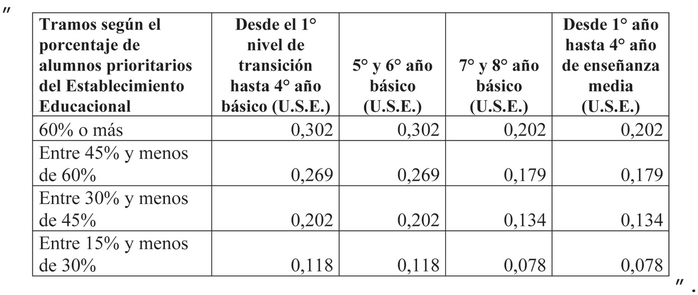    Tendrán derecho a la subvención por concentración de alumnos prioritarios los establecimientos que se incorporen y se mantengan en el régimen de educación preferencial, de conformidad a lo establecido en el artículo 7º.   Los sostenedores de los establecimientos señalados en el inciso anterior podrán impetrar la subvención por concentración de alumnos prioritarios por todos los alumnos que estén cursando el primer y segundo nivel de transición de la educación parvularia, educación general básica y enseñanza media del establecimiento.   El monto mensual de esta subvención, para cada establecimiento educacional, se determinará multiplicando el valor que corresponda, según los tramos que se señalan en el inciso segundo, por la asistencia media promedio de los alumnos de primer y segundo nivel de transición de parvularia, educación general básica y enseñanza media durante los tres meses precedentes al pago, siéndoles aplicables, en los casos que corresponda, las normas establecidas en los incisos segundo, tercero y cuarto del artículo 13 del decreto con fuerza de ley Nº 2, de 1998, del Ministerio de Educación.   Para determinar el porcentaje de alumnos prioritarios del establecimiento educacional a que se refiere el inciso segundo del presente artículo, el Ministerio de Educación considerará el promedio de la matrícula de los alumnos prioritarios de los niveles incorporados a la percepción de la subvención escolar preferencial en relación al promedio de la matrícula de los alumnos de los niveles incorporados a la percepción de la subvención escolar preferencial, ambas registradas en el establecimiento de marzo a diciembre del año inmediatamente anterior.   7) Reemplázase el inciso tercero del artículo 16 por el siguiente:   “Tendrán derecho a la subvención por concentración de alumnos prioritarios los establecimientos a que se refiere el artículo 4° de esta ley.”   Artículo 17.- Los establecimientos incorporados a este régimen de subvención recibirán apoyo pedagógico en la forma que establece el artículo 2° ter de la ley N° 18.956. La Superintendencia de Educación verificará el cumplimiento de las obligaciones a que se refiere esta ley, según la categoría en que ha sido ordenado el establecimiento, de acuerdo a los procedimientos, periodicidad e indicadores que especifique. Sin perjuicio de lo anterior, el Ministerio de Educación podrá verificar el cumplimiento del Plan de Mejoramiento Educativo a que se refiere el artículo 7° letra d).   8) Derógase el artículo 17.Párrafo 2°Establecimientos Educacionales Autónomos con evaluación del Ministerio de Educación o de Personas o Entidades Pedagógicas y Técnicas de Apoyo registradas     Artículo 18.- En los establecimientos autónomos se evaluará el cumplimiento de las obligaciones contenidas en el Convenio de Igualdad de Oportunidades y Excelencia Educativa, en especial la de retención de los alumnos prioritarios con dificultades académicas y la de cumplimiento de los logros académicos de todos los alumnos, conforme a los resultados obtenidos en las mediciones de carácter nacional a que se refiere el artículo 37 de la Ley General de Educación.   La ordenación de estos establecimientos la efectuará la Agencia de la Calidad de la Educación de acuerdo a los resultados de aprendizaje de los alumnos, en función del grado de cumplimiento de los estándares de aprendizaje, referidos a los objetivos generales señalados en la ley y sus respectivas bases curriculares, y al grado de cumplimiento de los otros indicadores de calidad educativa propuestos por el Ministerio de Educación y aprobados por el Consejo Nacional de Educación.Párrafo 3°Establecimientos Educacionales Emergentes con apoyo a la Dirección del establecimiento de parte del Ministerio de Educación o de Personas o Entidades Pedagógicas y Técnicas de Apoyo Registradas   Artículo 19.- El sostenedor del establecimiento educacional clasificado como emergente deberá cumplir con el Plan de Mejoramiento Educativo establecido en el artículo 8º y asumir los compromisos adicionales que a continuación se indican, los que, una vez suscritos, quedarán incorporados al Convenio de Igualdad de Oportunidades y Excelencia Educativa:   1. Elaborar durante el primer año un Plan de Mejoramiento Educativo para establecimientos educacionales emergentes que profundice el Plan presentado de acuerdo al artículo 8º, para ser ejecutado en un plazo máximo de 4 años.   Este Plan deberá contener al menos:     a) Un diagnóstico de la situación inicial del establecimiento comprendiendo una evaluación respecto de los recursos humanos, técnicos y materiales con que cuenta el establecimiento.     b) Un conjunto de metas de resultados educativos para el período que cubre el Plan y evaluación de los mismos.   2. Coordinar y articular acciones con las instituciones y redes de servicios sociales competentes para detectar, derivar y tratar problemas sicológicos, sociales y necesidades educativas especiales de los alumnos prioritarios.   3. Establecer actividades docentes complementarias a los procesos de enseñanza y aprendizaje de los alumnos prioritarios y preferentes, para mejorar su rendimiento escolar.   Artículo 20.- Sin perjuicio de la subvención a que se refiere la letra B del artículo 14 y el artículo 14 bis, los establecimientos clasificados como emergentes tendrán derecho a percibir un aporte de recursos adicional para contribuir al financiamiento del diseño y ejecución del Plan de Mejoramiento Educativo a que se refiere el artículo anterior.   La suma anual de los recursos que reciban los establecimientos emergentes por la aplicación de la letra B del artículo 14 y el artículo 14 bis y el aporte adicional a que se refiere este artículo, será equivalente a lo que le correspondería recibir al mismo establecimiento, por alumnos prioritarios y preferentes, si éste estuviera en la categoría de Autónomo, por los niveles que se especifican en el inciso siguiente.   Este aporte adicional será de 1,0164 U.S.E. por los alumnos prioritarios que cursen desde el primer y segundo año de transición de la educación parvularia y hasta el 6º año de la educación general básica; de 0,6774 U.S.E. por los alumnos prioritarios que cursen 7º y 8º año de la educación general básica; de 0,6774 U.S.E. por los alumnos prioritarios que cursen desde el 1º hasta 4º año de enseñanza media, y ascenderá a la mitad de dichos montos por los alumnos preferentes que cursen los niveles que correspondan.   No obstante lo anterior, durante el primer año de vigencia del convenio se entregará a los sostenedores de los establecimientos educacionales que no cuenten con un plan, un tercio del aporte adicional mensual a que se refieren los incisos anteriores, para financiar la obligación establecida en el Nº 1 del artículo 19, recibiendo del Ministerio de Educación los dos tercios restantes una vez que presenten el Plan de Mejoramiento Educativo, pagándose este saldo con efecto retroactivo calculado desde el mes siguiente al acto de aprobación del convenio a que se refiere el artículo 7º.   El aporte a que se refiere este artículo se suspenderá si el Ministerio de Educación, conforme al procedimiento establecido en el artículo 17, verifica que las acciones no se han efectuado conforme al Plan de Mejoramiento Educativo.   De la resolución de suspensión a que se refiere el inciso anterior podrá apelarse dentro de los quince días hábiles siguientes a su emisión, ante el Subsecretario de Educación, disponiendo éste de igual plazo para pronunciarse sobre la apelación.   Una instrucción de la Superintendencia de Educación establecerá el modo y la oportunidad de rendición de cuentas y los medios de verificación de la ejecución de las acciones comprometidas.   Mediante decreto del Ministerio de Educación, que llevará además la firma del Ministro de Hacienda, se fijará anualmente el monto en pesos del aporte adicional y de las proporciones de dicho aporte a que se refieren los incisos cuarto y quinto.   Artículo 21.- El Ministerio de Educación verificará el cumplimiento del Plan de Mejoramiento Educativo que es parte constitutiva del Convenio de Igualdad de Oportunidades y Excelencia Educativa.   La Agencia de la Calidad de la Educación, como parte de la evaluación de estándares indicativos de desempeño para los establecimientos y sus sostenedores a que se refiere el artículo 6° de la ley que crea el Sistema Nacional de Aseguramiento de la Calidad, realizará orientaciones para la mejora del Plan de Mejoramiento Educativo y su implementación.   Sin perjuicio de lo dispuesto en el inciso primero, la Superintendencia de Educación evaluará anualmente el cumplimiento de las obligaciones legales que establece el Convenio de Igualdad de Oportunidades y Excelencia Educativa por el sostenedor para cada establecimiento educacional emergente.   La Superintendencia deberá entregar un informe que incorporará la información derivada del ejercicio de las facultades a que se refieren los incisos anteriores al sostenedor y Director del respectivo establecimiento, quienes deberán ponerlo en conocimiento de la comunidad escolar a través del Consejo Escolar, sin perjuicio que deberá ser registrado en la página web de la Superintendencia.   Artículo 22.- La Agencia de la Calidad de la Educación efectuará la ordenación de estos establecimientos de acuerdo a los resultados de aprendizaje de los alumnos, en función del grado de cumplimiento de los estándares de aprendizaje, referidos a los  objetivos generales señalados en la ley y sus respectivas bases curriculares, y al grado de cumplimiento de los otros indicadores de calidad educativa propuestos por el Ministerio de Educación y aprobados por el Consejo Nacional de Educación.Párrafo 4°Establecimientos Educacionales en Recuperación con apoyo integral a su desarrollo y funcionamiento por parte del Ministerio de Educación o de Personas o Entidades Pedagógicas y Técnicas de Apoyo registradas   Artículo 23.- La Agencia de la Calidad de la Educación ordenará como Establecimientos Educacionales en Recuperación a aquellos establecimientos incorporados al régimen de esta ley que obtengan resultados educativos reiteradamente deficientes de sus alumnos. Se entenderá que tienen resultados reiteradamente deficientes aquellos establecimientos en la categoría de insatisfactorios que no demuestren una mejora significativa, de acuerdo a lo establecido en el Párrafo 5° del Título II de la ley N° 20.529.    El Ministerio de Educación apercibirá a los establecimientos educacionales ordenados en la categoría de emergentes que, en el plazo de un año contado desde la suscripción del Convenio de Igualdad de Oportunidades y Excelencia Educativa, no cuenten con el Plan de Mejoramiento Educativo señalado en el artículo 19 para que dentro de tres meses lo presenten. Si transcurrido este último plazo no presentan el citado plan, los establecimientos serán ordenados en la categoría de en Recuperación.   Artículo 24.- El establecimiento educacional que habiendo sido clasificado como autónomo o emergente sea posteriormente clasificado en la categoría en recuperación, dejará de percibir la subvención preferencial a que se refiere los artículos 14 y 14 bis, a partir del inicio del año escolar siguiente. No obstante, recibirá el aporte extraordinario a que se refiere el artículo 27, a contar de dicho año.   La resolución que clasifique al establecimiento en la categoría en recuperación será notificada en forma personal o mediante carta certificada al sostenedor.   Artículo 25.- Las escuelas que sean clasificadas "en recuperación", en relación con lo establecido en el artículo 23, podrán impugnar su clasificación en la forma que establecen los incisos segundo y tercero del artículo 19 de la ley que crea el Sistema Nacional de Aseguramiento de la Calidad de la Educación.   Artículo 26.- Los sostenedores de los establecimientos educacionales en Recuperación deberán cumplir con el Plan de Mejoramiento Educativo establecido en el artículo 8º. Además, tendrán las siguientes obligaciones:     1) Lograr los estándares nacionales correspondientes a la categoría Emergentes en los plazos que se establecen en el Párrafo 5°, Título II de la ley N° 20.529. El incumplimiento de este numeral no tendrá más consecuencias que las indicadas en dicha ley.     2) Elaborar y cumplir el Plan de Mejoramiento Educativo para establecimientos educacionales "en recuperación". Éste deberá ser elaborado o ejecutado, a elección del sostenedor, con apoyo del Ministerio de Educación o mediante alguna de las personas o entidades del registro a que alude el artículo 30.   El Plan de Mejoramiento Educativo  para establecimientos educacionales "en recuperación" abarcará tanto el área administrativa y de gestión del establecimiento como el proceso de aprendizaje y sus prácticas; y deberá estar elaborado antes del inicio del año escolar siguiente al de su ordenación en dicha categoría.     3) Aplicar las medidas de reestructuración contenidas en el Plan.   En caso de proponerse la reestructuración del equipo de docentes directivos, técnico-pedagógicos o de aula, a fin de superar las deficiencias detectadas por el Plan de Mejoramiento Educativo para establecimientos educacionales "en recuperación" en el personal del establecimiento educacional, el sostenedor deberá aplicar alguna o algunas de las siguientes medidas, sin que ninguna de ellas pueda considerarse como menoscabo para los docentes:     a) Redestinación de tareas y/o funciones.     b) Destinación del docente a otro establecimiento del mismo sostenedor.     c) Desarrollo de planes de superación profesional para los docentes, pudiendo recurrirse para ello a la totalidad o parte de la jornada laboral contratada.    Dicho plan podrá tomar en consideración las orientaciones que realice la Agencia de la Calidad de la Educación, como parte de la evaluación de estándares indicativos de desempeño para los establecimientos y sus sostenedores a que se refiere el artículo 6° de la ley que crea el Sistema Nacional de Aseguramiento de la Calidad de la Educación.   Los recursos entregados en virtud de esta ley podrán ser utilizados para financiar las medidas de reestructuración a las que se refiere este numeral.   Artículo 27.- Para diseñar y llevar a cabo las actividades señaladas en el artículo anterior, el Ministerio de Educación dispondrá de un aporte económico extraordinario para los sostenedores de los establecimientos educacionales declarados en Recuperación a que se refiere el artículo 23.   La suma anual de este aporte extraordinario será equivalente al monto que le correspondería al establecimiento educacional si se le aplicara la subvención establecida en la letra A del artículo 14 y la subvención establecida en el artículo 14 bis, por el promedio de los alumnos prioritarios y preferentes, según corresponda, matriculados en los niveles correspondientes en el primer trimestre del año escolar, considerando el porcentaje de la asistencia media efectiva de los alumnos prioritarios y preferentes, según corresponda, registrada en los meses del año escolar inmediatamente anterior.   Estos recursos deberán ser aplicados a medidas de mejoramiento contenidas en el Plan mencionado en el artículo anterior.   Este aporte será entregado en cuotas mensuales, iguales y sucesivas; y se suspenderá cuando el Ministerio de Educación certifique, mediante resolución fundada, que las acciones no se han ejecutado conforme al Plan.   En todo caso, un alumno prioritario o preferente que se traslade durante el año escolar de un establecimiento en Recuperación a cualquier otro, no dará derecho a impetrar la subvención escolar preferencial ni los aportes de los artículos 20 y 27 al nuevo establecimiento, durante ese año.   Durante el primer año de incorporación de un establecimiento educacional al régimen de subvención escolar preferencial, el aporte a que se refiere el inciso primero será determinado según la fórmula establecida en el inciso segundo, dividido por doce y multiplicado por el número de meses que resten del año, contados desde el mes siguiente a la clasificación del establecimiento en la categoría en Recuperación.   Artículo 28.- Concluido el plazo a que se refiere el N° 1) del artículo 26, el establecimiento educacional en Recuperación deberá alcanzar los resultados educativos que permitan ordenarlo en una categoría superior, de acuerdo a los mecanismos establecidos en la ley N° 20.529.   Por otra parte, si el establecimiento en recuperación no logra dichos resultados educativos en el plazo indicado, la Agencia de la Calidad de la Educación lo informará a todos los miembros de la comunidad escolar y ofrecerá a las familias del mismo la posibilidad de buscar otro centro educativo y facilidades de transporte para su acceso, lo que se regulará vía decreto suscrito por el Ministerio de Educación y el Ministerio de Hacienda. Esta comunicación la efectuará la Agencia de la Calidad de la Educación por carta certificada a cada uno de los apoderados y familias del establecimiento. Dicha comunicación podrá efectuarse por cualquier otro medio que el Ministerio de Educación determine, siempre que se cumpla con el objetivo de informar directamente a cada uno de los apoderados y familias del establecimiento.   En el caso de no lograrse los resultados educativos señalados en el inciso primero, los establecimientos estarán afectos al mecanismo de revocación del reconocimiento oficial que se establece en los artículos 30 y 31 de la ley que crea el Sistema Nacional de Aseguramiento de la Calidad de la Educación.   En caso que se disponga la revocación del reconocimiento oficial del Estado, el Ministerio de Educación deberá adoptar todas las medidas que resulten pertinentes para asegurar la continuidad de la educación de los alumnos del establecimiento educacional cuyo reconocimiento oficial se revoca.   9) Deróganse el Párrafo 2°, el Párrafo 3° y el Párrafo 4° del Título I.   Artículo 29.- La administración del régimen de la subvención escolar preferencial estará a cargo del Ministerio de Educación.   En tal virtud, le corresponderá:     a) SUPRIMIDO     b) Suscribir los Convenios de Igualdad de Oportunidades y Excelencia Educativa y otros que sean necesarios;     c) SUPRIMIDO     d) Determinar los instrumentos y la oportunidad en que se verificará, de acuerdo a lo establecido en el artículo 17, el cumplimiento de los compromisos contraídos por los establecimientos educacionales que forman parte del régimen de la subvención preferencial.     e) Mantener un sistema de apoyo técnico pedagógico a los establecimientos educacionales, por si o por medio de terceros, de aquellos incorporados en el registro a que se refiere el artículo 30.   No obstante, el Ministerio de Educación brindará el apoyo técnico directamente cuando así se lo soliciten sostenedores que sean municipalidades, corporaciones u otros entes creados por ley o que reciben aporte del Estado;     f) Proponer planes y metodologías de mejoramiento educativo a los sostenedores;     g) Establecer la forma y periodicidad en que los sostenedores de establecimientos educacionales deberán informar al Consejo Escolar y a los padres y apoderados sobre la situación de los establecimientos bajo el régimen de subvención escolar preferencial, especialmente respecto de los compromisos adquiridos y el cumplimiento de los mismos;     h) SUPRIMIDO     i) SUPRIMIDO     j) Realizar todas las demás acciones necesarias para el cumplimiento y fines de esta ley.   10) Reemplázase el artículo 29 por el siguiente:    “Artículo 29.- La administración de la subvención escolar preferencial estará a cargo del Ministerio de Educación.   En tal virtud, le corresponderá:   a) Mantener un sistema de apoyo técnico pedagógico a los establecimientos educacionales de conformidad a lo dispuesto en el artículo 2 ter de la ley N° 18.956;   b) Proponer planes de mejoramiento educativo a los sostenedores;   c) Establecer la forma y periodicidad en que los sostenedores de establecimientos educacionales deberán informar al Consejo Escolar y a los padres y apoderados sobre la situación de los establecimientos;   d) Realizar todas las demás acciones necesarias para el cumplimiento y fines de esta ley.”.   Artículo 30.- Estarán habilitadas para prestar apoyo técnico pedagógico a los establecimientos educacionales en lo concerniente a la elaboración e implementación del Plan de Mejoramiento Educativo a que se refieren los artículos 8°, 19, 20 y 26, aquellas personas o entidades que cumplan los estándares de certificación para integrar el Registro Público de Entidades Pedagógicas y Técnicas de Apoyo, administrado por el Ministerio de Educación de acuerdo a lo establecido en el artículo 18, letra d), de la ley N° 18.956.   Serán requisitos para integrar el Registro Público de Entidades Pedagógicas y Técnicas de Apoyo administrado por el Ministerio de Educación de acuerdo a lo establecido en el artículo 18, letra d), de la ley N° 18.956, a lo menos, los siguientes:     a) Tratarse de personas naturales o estar constituidas como personas jurídicas sin fines de lucro.     b) Identificación de los objetivos, metas y áreas de especialización de la entidad o persona;     c) Descripción de las metodologías e instrumentos de trabajo y de evaluación y monitoreo utilizados por la entidad o persona;     d) Descripción de la formación y experiencia de la persona, o de sus equipos de trabajo cuando se trate de entidades, y     e) No registrar incumplimientos de obligaciones previsionales ni comerciales.   Para los efectos de permanecer en el registro a que se refieren los incisos anteriores, además de realizar una actualización periódica de los requisitos antes mencionados, conforme se estipule en el reglamento, se exigirán estándares de certificación  en las siguientes áreas:     i) Cumplimiento oportuno y eficiente de la asesoría contratada.     ii) Efectividad de los programas en el cumplimiento de objetivos y el logro de los resultados esperados.   Para verificar lo señalado en el inciso anterior se obtendrá información de los usuarios, con encuestas u otros medios.   Regirán, respecto de las personas o entidades a que se refiere este artículo, exclusivamente las inhabilidades de los artículos 54 y siguientes de la ley Nº 18.575, Orgánica Constitucional de Bases Generales de la Administración del Estado.   El Ministerio de Educación deberá crear, mantener y administrar un registro de información de la Asistencia Técnica Educativa, que será público e indicará, a lo menos, las personas y entidades que forman parte del Registro Público de Personas o Entidades Pedagógicas y Técnicas de Apoyo, los establecimientos educacionales que hayan recibido sus servicios, las áreas en que les prestaron servicio y, en los casos que corresponda, los resultados educativos alcanzados por los establecimientos. Deberá, asimismo, incluir información acerca de la Asistencia Técnica Educativa que brinde el Ministerio de Educación por medio de la unidad o unidades respectivas.   Las personas o entidades a que se refiere este artículo, que reiteradamente obtengan resultados insatisfactorios de conformidad a lo establecido en el reglamento a que se refiere el artículo 18, letra d), de la ley N° 18.956, serán eliminadas del Registro Público de Personas o Entidades Pedagógicas y Técnicas de Apoyo.   Los sostenedores podrán asociarse entre sí para recibir apoyo técnico de una misma persona o entidad registrada.   Los costos de cada persona o entidad pedagógica y técnica de apoyo serán pagados por el sostenedor que requiera sus servicios.   11) Derógase el artículo 30.   Artículo 33 bis.- Los municipios, corporaciones municipales u otras entidades creadas por ley que administren establecimientos educacionales que estén adscritos al régimen de subvención preferencial, deberán administrar los recursos que perciban por aplicación de esta ley en una cuenta corriente única para este solo efecto.   Los recursos entregados en virtud de esta ley son inembargables salvo en el caso de deudas derivadas del incumplimiento de obligaciones contraídas en implementación y ejecución del plan de mejoramiento educativo.   12) Derógase el artículo 33 bis.   Artículo 34.- Son infracciones graves a la presente ley, además de las consignadas en la oración final de la letra c) del inciso segundo y en el inciso tercero del artículo 50 de la Ley de Subvenciones, y las contempladas en el Párrafo 5° del Título III de la ley que crea el Sistema Nacional de Aseguramiento de la Calidad de la Educación, las siguientes:     1) El incumplimiento de los requisitos establecidos en las letras a), b), c), d) y e) del artículo 6º y de los compromisos esenciales señalados en el artículo 7º;     2) El incumplimiento de los compromisos adicionales establecidos en el artículo 19 para los establecimientos educacionales emergentes;     3) El incumplimiento de las obligaciones establecidas en el artículo 26 para los establecimientos educacionales en recuperación.   13) Sustitúyese el artículo 34 por el siguiente:   “Artículo 34.- Constituirá una infracción grave a la presente ley, además de las infracciones consignadas en el artículo 50 del decreto con fuerza de ley N°2, de 1998, del Ministerio de Educación, y de las contempladas en el Párrafo 5° del Título III de la ley N°20.529 que crea el Sistema Nacional de Aseguramiento de la Calidad de la Educación Parvularia, Básica y Media y su fiscalización, el incumplimiento de las obligaciones establecidas en el artículo 6º de esta ley.”.LEY N° 18.956, QUE REESTRUCTURA EL MINISTERIO DE EDUCACION PUBLICAArtículo 18.- Los Registros de Información comprenderán los siguientes:    a) Registro de Sostenedores, el que deberá incluir la constancia de su personalidad jurídica, representante legal, establecimientos que administra e historial de infracciones, si las hubiere. En el caso de percibir subvención o aportes estatales, deberá también informarse sobre origen y monto de todos los recursos recibidos.    b) Registro de Establecimientos Reconocidos Oficialmente, donde deberá incluirse el nombre y domicilio del establecimiento educacional, identificación del sostenedor y representante legal, constancia del acto administrativo por medio del cual se otorgó el reconocimiento oficial y su fecha, nivel de enseñanza y modalidad que imparte y la información pertinente relativa a alumnos, directivos, docentes y asistentes de la educación. Asimismo, deberá contemplar indicadores de eficacia y eficiencia interna y fuentes de recursos y monto de los mismos.   En el caso de los establecimientos que reciben subvenciones o aportes estatales, deberá incluir, además, la individualización de los integrantes del Consejo Escolar e información sobre el Plan de Mejoramiento Educativo, si lo tuvieren.    c) Registro de Docentes, que deberá incluir el nombre, títulos, menciones y el perfeccionamiento realizado, sector de aprendizaje, cursos y establecimiento educacional donde se desempeña y otros antecedentes relativos a la idoneidad para ejercer la profesión, de conformidad a la ley. La información para confeccionarlo deberá ser proporcionada por el sostenedor para quien trabaja el docente.      d) Registro Público de Entidades Pedagógicas y Técnicas de Apoyo, que estarán certificadas para prestar apoyo a los establecimientos educacionales y para la elaboración y ejecución del Plan de Mejoramiento Educativo. Un reglamento establecerá los requisitos y estándares de certificación que permitirán el ingreso y la permanencia en el registro, así como una adecuada identificación de las personas o entidades técnicas y las especialidades que ofrecen y los antecedentes relativos a la calidad de los servicios que hubieren prestado. Igualmente establecerá el procedimiento de certificación, la duración de la misma y las causales de pérdida de ella.   Artículo 3°.- Incorpóranse las siguientes modificaciones en la ley N° 18.956:   1) Reemplázase la letra d) del artículo 18 por la siguiente:    “d) Registro Público de Entidades Pedagógicas y Técnicas de Apoyo, que estarán certificadas para prestar apoyo a los establecimientos educacionales y para la elaboración y ejecución del Plan de Mejoramiento Educativo. Además, este registro deberá indicar los establecimientos educacionales que hayan recibido sus servicios, las áreas en que les prestaron servicios y, en los casos que corresponda, los resultados educativos alcanzados por los establecimientos. Deberá, asimismo, incluir información acerca de la Asistencia Técnica Educativa que brinde el Ministerio de Educación por medio de la unidad o unidades respectivas.”.   2) Agrégase el siguiente artículo 18 bis nuevo:   “Artículo 18 bis.- Serán requisitos para integrar el Registro Público de Entidades Pedagógicas y Técnicas de Apoyo, a que se refiere la letra d) del artículo 18, a lo menos los siguientes:   a) Tratarse de personas naturales o estar constituidas como personas jurídicas sin fines de lucro.   b) Identificación de los objetivos, metas y áreas de especialización de la entidad o persona;   c) Descripción de las metodologías e instrumentos de trabajo y de evaluación y monitoreo utilizados por la entidad o persona;   d) Descripción de la formación y experiencia de la persona, o de sus equipos de trabajo cuando se trate de entidades, y   e) No registrar incumplimientos de obligaciones previsionales ni comerciales.   Para los efectos de permanecer en el Registro de Entidades Pedagógicas y Técnicas de Apoyo, además de realizar una actualización periódica de los requisitos antes mencionados, conforme se estipule en el reglamento, se exigirán estándares de certificación en las siguientes áreas:   i. Cumplimiento oportuno y eficiente de la asesoría contratada.   ii. Efectividad de los programas en el cumplimiento de objetivos y el logro de los resultados esperados.    Para verificar lo señalado en el inciso anterior se obtendrá información de los usuarios, con encuestas u otros medios.   Regirán, respecto de las personas o entidades a que se refiere este artículo, exclusivamente las inhabilidades de los artículos 54 y siguientes de la ley    Nº 18.575, Orgánica Constitucional de Bases Generales de la Administración del Estado.   Las personas o entidades a que se refiere este artículo que reiteradamente obtengan resultados insatisfactorios de conformidad a lo establecido en el reglamento, serán eliminadas del Registro Público de Personas o Entidades Pedagógicas y Técnicas de Apoyo.    Los sostenedores podrán asociarse entre sí para recibir apoyo técnico de una misma persona o entidad registrada.   Los costos de cada persona o entidad pedagógica y técnica de apoyo serán pagados por el sostenedor que requiera sus servicios.   Un reglamento establecerá los requisitos y estándares de certificación que permitirán el ingreso y la permanencia en el registro, así como una adecuada identificación de las personas o entidades técnicas y las especialidades que ofrecen y los antecedentes relativos a la calidad de los servicios que hubieren prestado. Igualmente establecerá el procedimiento de certificación, la duración de la misma y las causales de pérdida de ella.”.DECRETO CON FUERZA DE LEY Nº 2, DE 1996, QUE FIJA TEXTO REFUNDIDO, COORDINADO Y SISTEMATIZADO DEL DECRETO CON FUERZA DE LEY Nº 2, DE 1996, SOBRE SUBVENCION DEL ESTADO A ESTABLECIMIENTOS EDUCACIONALES    Artículo 49 bis. Créase un aporte por gratuidad, destinado a aquellos establecimientos educacionales gratuitos y sin fines de lucro, que se impetrará por los alumnos que estén cursando primer y segundo nivel de transición de educación parvularia, educación general básica y enseñanza media, incluida la educación especial y de adultos.    Para los establecimientos regidos por la presente ley que impartan enseñanza regular diurna en el primer y segundo nivel de transición de educación parvularia, educación general básica y enseñanza media, será requisito para impetrar este aporte, estar adscrito al régimen de subvención escolar preferencial de la ley Nº20.248. Este requisito no será exigible para las modalidades de educación especial y de adultos.   El aporte por gratuidad tendrá el valor unitario mensual por alumno de 0,45 unidades de subvención educacional.   Su monto se determinará conforme a los artículos 13, 14 y 15 de esta ley.   Tratándose de aquellos establecimientos educacionales regidos por el decreto ley Nº3.166, de 1980, del Ministerio de Educación, se estará a sus respectivos convenios para el pago del aporte por gratuidad.   Este aporte estará afecto a los fines educativos de conformidad al artículo 3º de esta ley.   Artículo 4.- Elimínase el inciso segundo del artículo 49 bis del decreto con fuerza de ley N° 2, de 1998, del Ministerio de Educación, que fija el texto refundido, coordinado y sistematizado del decreto con fuerza de ley N° 2, de 1996, sobre Subvención del Estado a Establecimientos Educacionales.   Artículo 5.- Todas las referencias que las leyes, decretos, reglamentos y, en general, la normativa vigente haga a las personas o entidades técnicas pedagógicas a que se refiere la ley Nº 20.248, que establece la ley de subvención escolar preferencial, deberán entenderse hechas a las Entidades Pedagógicas y Técnicas de Apoyo, a que se refiere el artículo 18 letra d) de la ley N° 18.956.   Artículo 6.- El mayor gasto fiscal que irrogue la aplicación de esta ley durante el primer año presupuestario de vigencia se financiará con cargo al presupuesto del Ministerio de Educación. No obstante lo anterior, el Ministerio de Hacienda, con cargo a la Partida Presupuestaria del Tesoro Público, podrá suplementar dicho presupuesto en la parte del gasto que no se pudiera financiar con esos recursos. En los años siguientes, los recursos se consultarán en la Ley de Presupuestos del Sector Público respectiva.DISPOSICIONES TRANSITORIAS   Artículo primero.- La presente ley entrará en vigencia al inicio del año escolar siguiente al de la fecha de su publicación, sin perjuicio de las excepciones que se establecen en los artículos siguientes.   Artículo segundo.- Los establecimientos educacionales cuyos sostenedores no hubiesen suscrito el Convenio de  Igualdad de Oportunidades y Excelencia Educativa a la fecha de publicación de la presente ley, comenzarán a percibir gradualmente la subvención escolar preferencial y la subvención por concentración de alumnos prioritarios, de acuerdo a lo dispuesto en los artículos 14 a 16 de la ley N° 20.248 y, tratándose de establecimientos que además son gratuitos, la subvención escolar preferencial por alumnos preferentes, de acuerdo a lo dispuesto en los artículos 14 de la ley N° 20.248 y vigésimo quinto transitorio de la ley N° 20.845 y el aporte por gratuidad a que se refiere el artículo 49 bis del decreto con fuerza de ley N° 2, de 1998, del Ministerio de Educación, a partir del inicio del año escolar siguiente al de la fecha de publicación de esta ley, de acuerdo a la siguiente gradualidad:    1) El primer año corresponderá el 20% del valor unitario mensual expresado en unidades de subvención de los montos correspondientes a las subvenciones y el aporte por gratuidad individualizados precedentemente.   2) El segundo año corresponderá el 40% del valor unitario mensual expresado en unidades de subvención de los montos correspondientes a las subvenciones y el aporte por gratuidad individualizados precedentemente.   3) El tercer año el 60% del valor unitario mensual expresado en unidades de subvención de los montos correspondientes a las subvenciones y el aporte por gratuidad individualizados precedentemente.    4) El cuarto año el 80% del valor unitario mensual expresado en unidades de subvención de los montos correspondientes a las subvenciones y el aporte por gratuidad individualizados precedentemente.    5) A partir del quinto año el 100% del valor unitario mensual expresado en unidades de subvención de los montos correspondientes a las subvenciones y el aporte por gratuidad individualizados precedentemente.   Artículo tercero.- Estarán afectos a la gradualidad contemplada en el artículo anterior los establecimiento educacionales que se creen entre la fecha de publicación de esta ley y el término del período de cinco años a que se refiere el artículo anterior y que de acuerdo al artículo 4° de la ley N° 20.248 tengan derecho a percibir las subvenciones que contempla.   Artículo cuarto.- Los establecimientos que de acuerdo al artículo vigésimo primero transitorio de la ley N° 20.845 sigan adscritos al régimen de financiamiento compartido a la fecha de publicación de la presente ley podrán optar por no percibir las subvenciones de la ley N° 20.248 mientras sigan afectos a dicho régimen. Para estos efectos, deberán manifestar al Ministerio de Educación su voluntad de no percibir las subvenciones de la ley N° 20.248 en el plazo de 60 días hábiles a contar de la fecha de publicación de esta ley. Durante este período no les serán aplicables las disposiciones de la ley N° 20.248.   Sin perjuicio de lo anterior, los establecimientos educacionales que de acuerdo al artículo vigésimo primero transitorio de la ley N° 20.845 sigan adscritos al régimen de financiamiento compartido a la fecha de publicación de la presente ley, podrán percibir las subvenciones de la ley N° 20.248 en la medida que cumplan con los requisitos establecidos en su artículo 6°. Para estos efectos, deberán presentar una solicitud al Ministerio de Educación en los plazos que éste establezca la que será resuelta en el plazo máximo de 80 días corridos desde la fecha de su ingreso, para comenzar a percibirse a partir del inicio del año escolar siguiente.   Artículo quinto.- Los Convenios de Igualdad de Oportunidades y Excelencia Educativa suscritos con anterioridad a la fecha de publicación de esta ley finalizarán al término del año escolar en que cada convenio establece que expiran.